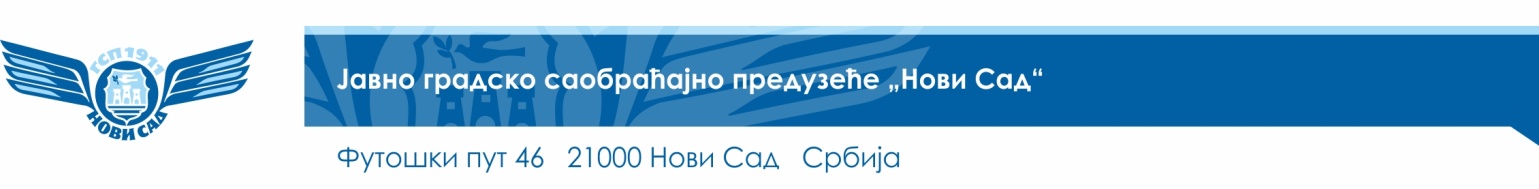 ОПШТИ ПОДАЦИ О ЈАВНОЈ НАБАВЦИПодаци о наручиоцуНаручилац: Јавно градско саобраћајно предузеће "Нови Сад"Адреса: Футошки пут 46, 21137 Нови СадИнтернет страница: www.gspns.co.rsВрста поступка јавне набавкеПредметна јавна набавка се спроводи у отвореном поступку, у складу са Законом и подзаконским актима којима се уређују јавне набавке.Предмет јавне набавкеПредмет јавне набавке број 11/23 су добра: Пакет за заштиту од вируса “Sophos”.Циљ поступкаПоступак јавне набавке се спроводи ради закључења уговора о јавној набавци.Контакт лице и службаЛице за контакт: Бланка РистановићЕ-mail адреса: blanka.radojevic@gspns.rs Пријем електронске поште врши се преко портала Канцеларије за јавне набавке.ПОДАЦИ О ПРЕДМЕТУ НАБАВКЕПРЕДМЕТ ЈАВНЕ НАБАВКЕ:Предмет јавне набавке број 11/23 су добра: Пакет за заштиту од вируса “Sophos”.Ознака из општег речника набавке (ознака CPV): 48760000 Програмски пакет за заштиту од вируса.2. СРЕДСТВА ОБЕЗБЕЂЕЊА - ЗА ОЗБИЉНОСТ ПОНУДЕПонуђач је дужан да достави средство финансијског обезбеђења за озбиљност понуде и то бланко сопствена меница, која мора бити евидентирана у Регистру меница и овлашћења Народне банке Србије, , уз меницу доставити доказ орегистрацији.Меница мора бити оверена печатом и потписана од стране лица овлашћеног за заступање, а уз исту мора бити достављено попуњено и оверено менично овлашћење (ако Понуђач у свом пословању употребљава печат) - писмо, са назначеним износом од 3% од укупне вредности понуде без ПДВ-а.Уз меницу мора бити достављена копија картона депонованих потписа који је издат од стране пословне банке коју Понуђач наводи у меничном овлашћењу - писму.Рок важења менице је 30 дана дужи од дана отварања понуде.Наручилац ће наплатити меницу из потраживања дату уз понуду уколико Понуђач:• одустане од своје понуде у року важења понуде• по позиву не достави доказе о испуњености критеријума за квалитативни избор,• благовремено не потпише уговор о јавној набавци и• не достави средство финансијског обезбеђења за испуњење уговорних обавеза.Наручилац ће вратити средство финансијског обезбеђења након закључења уговор о јавној набавци.Уколико понуђач не достави меницу или банкарску гаранцију понуда ће бити одбијена као неприхватљива.Понуђачи су обавезни да средство финансијског обезбеђења за озбиљност понуде, доставе Наручиоцу у року за подношење понуда непосредно или путем поште у затвореној коверти, на адресу: Футошки пут 46, са назнаком:“Средство финансијског обезбеђења за јавну набавку број 11/23 – НЕ ОТВАРАТИ“.3. СРЕДСТВА ОБЕЗБЕЂЕЊА – ЗА ИЗВРШЕЊЕ УГОВОРНИХ ОБАВЕЗАОдабрани понуђач ће морати да достави следеће средство обезбеђења за извршење уговора:Понуђач је дужан да приликом закључивања уговора о јавној набавци достави средство финансијског обезбеђења за испуњење уговорних обавеза и то бланко сопствену меницу, која мора бити евидентирана у Регистру меница и овлашћења Народне банке Србије. Меница мора бити оверена печатом и потписана од стране лица овлашћеног за заступање, а уз исту мора бити достављено попуњено и оверено менично овлашћење (ако Понуђач у свом пословању употребљава печат) - писмо, са назначеним износом од 10% од укупне вредности уговора без ПДВ-а.Уз меницу мора бити достављена копија картона депонованих потписа који је издат од стране пословне банке коју понуђач наводи у меничном овлашћењу - писму.Рок важења менице мора бити дужи 30 дана од рока трајања уговора.Наручилац ће уновчити меницу уколико Понуђач не изврши своје уговорне обавезе у роковима и на начин предвиђен уговором, односно у складу са одредбама закљученог уговора о јавној набавци и евентуално закључених припадајућих анекса.Уколико Понуђач не достави меницу приликом потписивања уговора о јавној набавци, сматраће се да је одбио да потпише уговор и исти се неће сматрати закљученим.4. РОК И МЕСТО ИЗВРШЕЊА УСЛУГА, НАЧИН И УСЛОВИ ПЛАЋАЊА, КАО И ДРУГЕ ОКОЛНОСТИ ОД КОЈИХ ЗАВИСИ ПРИХВАТАЊЕ ПОНУДЕМесто извршења: Футошки пут 46, Нови Сад.Рок извршења: Понуђач ће извршити испоруку и инсталацију пакета за заштиту од вируса “Sophos”, односно извршити остале потребне радње најкасније 15 дана након пријема захтева Наручиоца, односно потребних података те извршења неопходних припремних радњи од стране Наручиоца.Рок и начин плаћања:Рок плаћања не може бити дужи од 45 дана рачунајући од дана испостављања исправне исправне фактуре – рачуна, у складу са Законом о роковима измирења новчаних обавеза у комерцијалним трансакцијама ("Сл. гласник РС", бр. 119/2012, 68/2015, 113/2017, 91/2019, 44/2021 и 44/2021 – др. закон") у складу са закљученим уговором и након овере Записника од стране Наручиоца и Понуђача, којим се констатује да је Понуђач извршио испоруку, инсталацију и остале потребне радње на начин предвиђен конкурсном документацијом.Рок важења понуде: Рок важења понуде је минимум 60 дана. 	У случају истека рока важења понуде, Наручилац је дужан да у писаном облику затражи од Понуђача продужење рока важења понуде.Понуђач који прихвати захтев за продужење рока важења понуде не може да мења понуду.Понуђач је дужан да у понуди назначи-упише рок важења понуде.Понуда у којој понуђач није навео рок важења понуде или је непрецизно одредио рок важења понуде (нпр.: око, од - до, оквирно или сл.) или је навео краћи рок важења понуде од оног који је одређен конкурсном документацијом, биће одбијена као неприхватљива.Понуђач који прихвати захтев за продужење рока важења понуде не може мењати понуду.КРИТЕРИЈУМИ ЗА ДОДЕЛУ УГОВОРАУ поступку јавне набавке наручилац ће доделити уговор економски најповољнијој понуди која се одређује на основу критеријума понуђене цене без ПДВ-а: најнижа понуђена цена максимално 100 пондера. Бодовање се врши по формули (А/Б)х100, где је А - најнижа понуђена цена, Б - понуђена цена понуђача чија понуда се разматра.Резервни критеријум на основу којег ће се доделити уговор у ситуацији када постоје две или више понуда које су након примене критеријума једнаке:У случају да постоје две или више понуда са истом ценом, Наручилац ће доделити уговор Понуђачу који понуди краћи рок извршења.Напомена: Конкурсна документација састављена је у складу са Законом о јавним набавкама („Сл.гласник РС“, број 91/19), комплетну докуметацију, као и све остале информације о предметном поступку јавне набавке можете видети путем линка:https://jnportal.ujn.gov.rs/tender-ca/142478 